Р О С С И Й С К А Я   Ф Е Д Е Р А Ц И Я Б Е Л Г О Р О Д С К А Я   О Б Л А С Т Ь 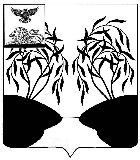 МУНИЦИПАЛЬНЫЙ  СОВЕТ  МУНИЦИПАЛЬНОГО РАЙОНА «РАКИТЯНСКИЙ РАЙОН» БЕЛГОРОДСКОЙ  ОБЛАСТИ Тридцать девятое заседание  Муниципального советаР Е Ш Е Н И Е   от  «29»  сентября  2017 года                                                         № 4  О   назначении   публичных   слушаний по     проекту    решения      «О внесении изменений и дополнений   в    Устав муниципального района «Ракитянский район»  Белгородской области   В соответствии с Федеральным законом  № 131- ФЗ от 06 октября 2003 года «Об общих принципах организации местного самоуправления в Российской Федерации» и Постановлением Ракитянского районного Совета депутатов от 15 марта 2007 года № 11 «Об утверждении положения о проведении публичных слушаний в Ракитянском районе», Муниципальный совет Ракитянского района р е ш и л :1. Назначить публичные слушания по проекту решения «О внесении изменений и дополнений в Устав муниципального района «Ракитянский район» Белгородской области».  2. Провести публичные слушания  3 ноября 2017 года в 10 часов 00 минут в здании администрации муниципального района «Ракитянский район» по адресу: п. Ракитное, пл. Советская, д.2.   3. Назначить председательствующим на публичных слушаниях главу администрации муниципального района «Ракитянский район» Перцева Владимира Николаевича.4. Сформировать рабочую группу по организации проведения публичных слушаний в составе:- Горьянова Валентина Леонидовна – заместитель главы администрации района - руководитель аппарата главы администрации района;- Костинов Юрий Дмитриевич – заместитель председателя Муниципального совета;- Безродный Юрий Павлович – начальник правового отдела администрации района.5. Поручить членам рабочей группы предпринять предусмотренные законом меры по созданию необходимых условий для проведения публичных слушаний по проекту решения «О внесении изменений и дополнений в Устав муниципального района «Ракитянский район» Белгородской области».  6. Опубликовать  настоящее  решение и проект решения Муниципального совета «О внесении изменений и дополнений в Устав муниципального района «Ракитянский район» Белгородской области»  в  межрайонной газете  «Наша  жизнь», а также разместить на официальном сайте органов местного самоуправления Ракитянского района с одновременным опубликованием  порядка учета предложений по проекту указанного решения, а также порядка участия граждан в его обсуждении в установленный законодательством срок..        7. Контроль за исполнением настоящего решения возложить на постоянную комиссию по вопросам местного самоуправления, работы Муниципального совета  (Ю.Д. Костинов).ПредседательМуниципального совета                                                                Ракитянского района                                                                        А. Мирошников